О присвоении почтового адреса зданию жилого дома,  расположенного в хуторе Восточном по улице КалининаНа основании пункта 1.20 статьи 14 Федерального закона от 6 октября 2003 года № 131-ФЗ «Об общих принципах организации местного самоуправления в Российской Федерации», постановления главы муниципального образования Красноармейский район от 31 января 2006 года № 169 «О передаче полномочий при присвоении адресов земельным участкам, зданиям, строениям, сооружениям» в соответствии с решением Совета Старонижестеблиевского сельского поселения Красноармейского района 9 февраля 2010 года № 13 «О присвоении адресов земельным участкам, зданиям и сооружениям в Старонижестеблиевском сельском поселении Красноармейского района» на основании заявления Сливкина Виталия Павловича в целях упорядочения почтово-адресной нумерации   п о с т а н о в л я ю:1. Зданию жилого дома, общей площадью 32,2кв.м., с кадастровым номером 23:13:0404001:164, находящегося в собственности Сливкина Виталия Павловича, расположенного по адресу: Краснодарский край, Красноармейский район, станица Старонижестеблиевская, улица Калинина, дом № 4,                  присвоить почтовый адрес:1) Краснодарский край, Красноармейский район, хутор Восточный, улица Калинина, дом № 4.2. Главному специалисту по земельным отношениям администрации Старонижестеблиевского сельского поселения Красноармейского района Нимченко Андрею Степановичу внести изменения в земельно - шнуровую и похозяйственную книги.3. Контроль за выполнением настоящего постановления оставляю за собой.4. Постановление вступает в силу со дня его подписания.ГлаваСтаронижестеблиевскогосельского поселенияКрасноармейского района                                                                          В.В. Новак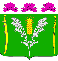 АДМИНИСТРАЦИЯСТАРОНИЖЕСТЕБЛИЕВСКОГО СЕЛЬСКОГО ПОСЕЛЕНИЯ КРАСНОАРМЕЙСКОГО РАЙОНАПОСТАНОВЛЕНИЕАДМИНИСТРАЦИЯСТАРОНИЖЕСТЕБЛИЕВСКОГО СЕЛЬСКОГО ПОСЕЛЕНИЯ КРАСНОАРМЕЙСКОГО РАЙОНАПОСТАНОВЛЕНИЕ«____16__»___09____2020 г.№ _____114____станица Старонижестеблиевскаястаница Старонижестеблиевская